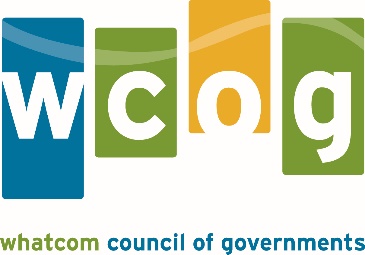 MEMORANDUMTo:		Whatcom Transportation Policy BoardFrom:		Lethal Coe, Senior PlannerDate:		October 2, 2017Subject:	WCOG 2017 TIP Amendments and Administrative ModificationsAmendment #6 (1710) of the 2017 WCOG Transportation Improvement Program (TIP) includes the following changes:Amend WSDOT’s project SR 542/I-5 to Hannegan Road Vicinity – ADA Compliance to increase Preliminary Engineering and Construction phases to bring the total estimated cost of project to $879,671 (prior cost totaled $532,155).Add new WSDOT project I-5/Squalicum Creek to SR 539 – Bridge Deck Overlays.  The project will rehabilitate select bridges on I-5 and is funded through federal National Highway Performance Program funds.  The project will begin preliminary engineering in 2017 and construction in 2019.  Total estimated costs = $868,776.Add new WSDOT project I-5/Northwest Ave Interchange – ADA Compliance.  The project will evaluate and improve pedestrian safety for I-5 and Northwest interchange and is funded through federal National Highway Performance Program funds.  The project will begin preliminary engineering in 2017 and construction in 2019.  Total estimated costs = $62,769. Remove Bellingham project West Horton Road, Phase 1 construction phase.  The project will be programmed in the regional TIP and STIP at a later time.Formal TIP Amendments require review and resolution from the Policy Board to amend the current TIP and make federal funding accessible.ACTION REQUESTED:  Approve Amendment #4 for the Whatcom Council of Governments 2017 Transportation Improvement Program.Whatcom Council of Governments2017 Transportation Improvement ProgramAmendment #6 (1710) TableRecent Non-Amendment TIP ActivitiesAdministrative Modifications are less substantial project changes than amendments and are administered by WCOG staff.Administrative Modifications - none#AgencyProject TitleAmended ActionAdded Funds $Total Costs $Fed Source1WSDOTSR 542/I-5 to Hannegan Road Vicinity – ADA ComplianceIncrease funding for Preliminary Engineering and Construction347,516879,671STP2WSDOTI-5/Squalicum Creek to SR 539 – Bridge Deck OverlaysAdd new project868,776868,776NHPP3WSDOTI-5/Northwest Ave Interchange – ADA ComplianceAdd new project62,76962,769NHPP4BellinghamWest Horton Road, Phase 1Remove project-4,333,000-4,333,000STP (US)AgencyProjectModification AdministeredTotal CostsFederal Source